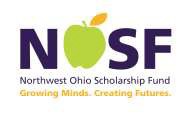                                                                       Homeschool Expense Form                                                                          2022-2023 School Year       Last Name of Parent:   	                             Date Prepared:                Deadline to submit receipts for scholarship reimbursement are: Friday, November 4, 2022 and Friday, February 10, 2023. Please attach all receipts to form. NOSF does not reimburse for shipping or sales tax. For Office Use only:Number of Children in Program____ Percentage of Reimbursement  		 Scholarship Payment per Child  	     Total Paid  	Date Paid  	  Name of ItemSubjectPriceTotal Amount of Items